       WYPEŁNIĆ TYLKO W PRZYPADKU, gdy Wykonawca zamierza powierzyć wykonanie części zamówienia podwykonawcom niebędącym podmiotem, na którego zasoby powołuje się Wykonawca. Wypełnia Wykonawca.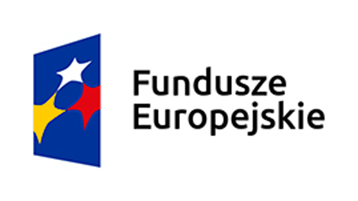 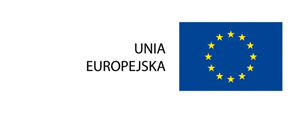 Załącznik nr 3b do SIWZ…………………………………   (pieczęć firmowa Wykonawcy)Oświadczenie Wykonawcy sukcesywną dostawę artykułów papierniczych wraz z dostawą i wniesieniem pod wskazany adres do jednostek Uniwersytetu im. Adama Mickiewicza w Poznaniu i jednostek zamiejscowychOŚWIADCZENIE DOTYCZĄCE PODWYKONAWCY NIEBĘDĄCEGO PODMIOTEM, NA KTÓREGO ZASOBY POWOŁUJE SIĘ WYKONAWCA:Oświadczam/y, że:- niżej wymienione części zamówienia zamierzamy powierzyć do realizacji podwykonawcy: - poniżej nazwy (firm) podwykonawców …………….……. (miejscowość), dnia …………………. r. 							…………………………………………(podpis)Załącznik Nr 3b do SIWZOŚWIADCZENIE DOTYCZĄCE PODWYKONAWCY NIEBĘDĄCEGO PODMIOTEM, NA KTÓREGO ZASOBY POWOŁUJE SIĘ WYKONAWCA:składane na podstawie art. 25a ust. 1 ustawy z dnia 29 stycznia 2004 r.  Prawo zamówień publicznych (dalej jako: ustawa Pzp), dotyczące przesłanek wykluczenia             z postępowania na:sukcesywną dostawę artykułów papierniczych wraz z dostawą i wniesieniem pod wskazany adres do jednostek Uniwersytetu im. Adama Mickiewicza w Poznaniu i jednostek zamiejscowychOświadczam, że następujący/e podmiot/y, będący/e podwykonawcą/ami: ……………….…… (podać pełną nazwę/firmę, adres, a także w zależności od podmiotu: NIP/PESEL, KRS/CEiDG), nie podlega/ą wykluczeniu z postępowania o udzielenie zamówienia,……………….…… (podać pełną nazwę/firmę, adres, a także w zależności od podmiotu: NIP/PESEL, KRS/CEiDG), nie podlega/ą wykluczeniu z postępowania o udzielenie zamówienia,…………………….…………….……. (miejscowość), dnia …………………. r. 							…………………………………………(podpis)Oświadczam, że wszystkie informacje zawarte w powyższych oświadczeniach są aktualne 
i zgodne z prawdą oraz zostały przedstawione z pełną świadomością konsekwencji wprowadzenia zamawiającego w błąd przy przedstawianiu informacji.Lp.Wykaz części 12…Lp.Nazwy (firm) podwykonawców12…